Физкультурный досугдля старшего дошкольного возрастаЦели: познакомить детей со спортивной жизнью Казани, дать представление о спорте и его видах; расширять кругозор детей, дать общее понятие об Универсиаде; поддерживать интерес к различным видам спорта.Задачи:Формировать предпосылки здорового образа жизни;Формировать представление об Универсиаде, как соревновании в целях физического совершенствования;Воспитывать волевые качества, целеустремленность, выдержку, силу, ловкость, воспитывать желание побеждать и сопереживать.Развивающая среда: иллюстрации с изображением спортивных сооружений г.Казани, спортивная энциклопедия, картинки с разными видами спорта, национальные флаги, плакат с символикой Универсиады.Ход праздника  Под музыку в зал входят дети – знаменосцы /3  мальчика/ с флагами России, Татарстана,  встают в центре спортивного зала.За ними вбегают 5 девочек с разноцветными обручами и встают между знаменосцами, держа обручи перед собой. За ними в зал входят мальчики с футбольными мячами. За мальчиками вбегают дети с большими, разноцветными мячами. Остальные дети с воздушными шарами под марш входят в зал, встают в зал полукругом.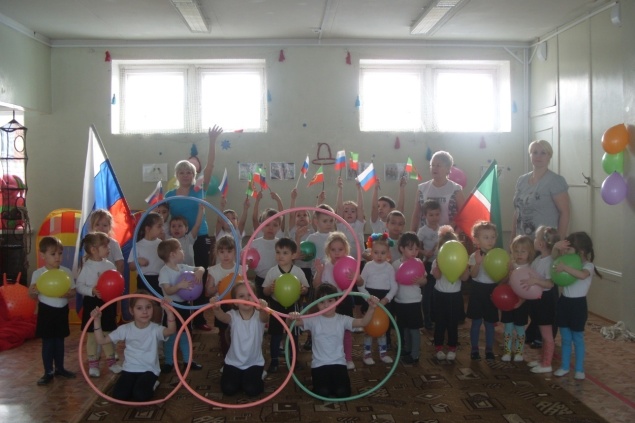 1 ребенок: Проводим праздник спортаМы в честь Универсиады.Здоровье, силу укрепляемИ спорту очень рады.Ну-ка дружно, детвора,Крикнем все: «Физкульт – ура!»Дети: Ура! Ура! Ура!2 ребенок: Идет к нам Универсиада,Казань победу одержала вновь!Готовятся спортивные награды,Предчувствие борьбы волнует кровь.3 ребенок: Тот славный миг – не за горою,И главный старт – уже сегодня дан.Рукоплещи, Казань, своим героямВстречай своих батыров, Татарстан!4 ребенок: «Без булдырабыз!» Мы конечно можем,Наш Татарстан – сомнений в этом нет.Республика спортивной молодежи,Республика свершений и побед.5 ребенок: Для чего нам это надо?Ждем мы УниверсиадуЧтобы победить на нейНадо стать еще сильней.6 ребенок: Расцветет столица великая.Зашумит языками разнымиМногоцветная, многоликаяИ начнется спортивный праздник.Ведущий: Поглядите, полюбуйтесь,На веселых дошколят,Олимпийские надеждыНынче ходят в детский сад.Чтобы нам не болетьИ не простужаться,Мы зарядкой всегдаБудем заниматься.Разминка с участниками (под песню «Барбарики») /Т.Е.Харченко, «Утренняя гимнастика в детском саду», стр.55/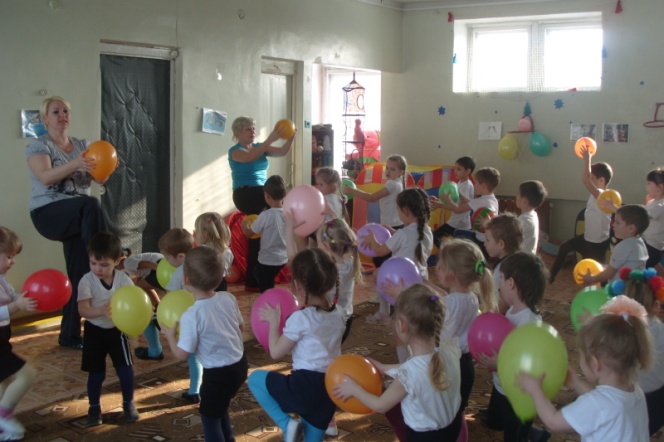 Ведущий: Дети, сегодня пришла телеграмма (показывает). В ней говорится, что к нам прилетает Олимпийский Мишка – Талисман Московских Олимпийских игр. Встречайте его! Выходит «Мишка».Мишка:Привет, друзья. Я прилетел, чтобы поздравить вас с открытием Универсиады. Желаю удачи и победы в соревнованиях. Самое мирное – сражение спортивное. Кто проиграл – не огорчайтесь, кто выиграл – не задавайтесь. А сейчас приглашаю всех участников на танец дружбы.Исполняется танец дружбы ( Барбарики «У друзей нет выходных»)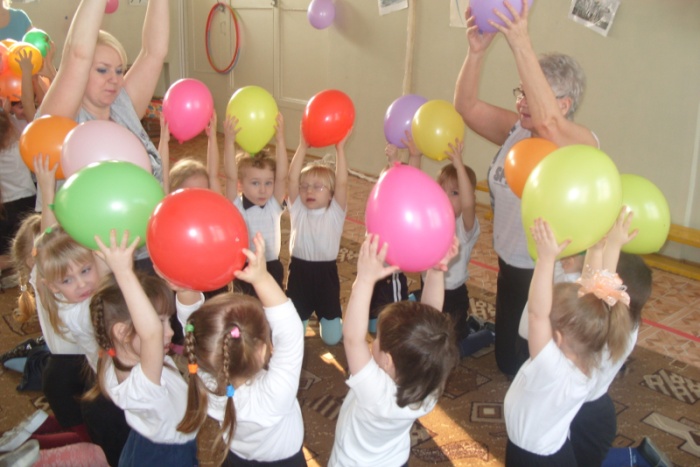 Мишка:Дети,  хотите послать олимпийский привет жителям нашей планеты?Дети: Да!Звучит песня «Где водятся волшебники», дети отпускают воздушные шарики с записками – пожеланиями.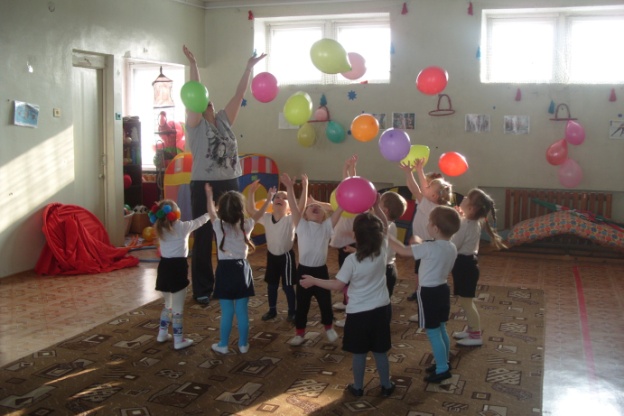 Мишка прощается с детьми.До свидания, друзья, дальше в путь отправляюсь я.Входит СНЕЖНЫЙ БАРС:Здравствуйте, гости и дети! Вы узнали меня? Я -  Снежный Барс Юни – талисман Универсиады 2013. У вас сегодня спортивный праздник и я решил посетить ваш садик. Давайте, вместе сделаем разминку. Встаньте все.Мы сейчас покрутим шеей,Это мы легко сумеем.Как упрямые все дети.Скажем: «Нет!» - на все на свете.Мы к плечам прижали руки,Начинаем их вращать.Прочь усталость, лень и скука,Будем мышцы разминать.Ноги врозь, на пояс руки.Надо спинки нам размять.Наклоняться будем, ну-ка,Не спешить, не отставать.Подтянуть к груди коленоИ немного постоять.Научитесь непременноРавновесие держать.Напоследок пошагаем,Выше ноги поднимаем.Ведущий: Барс Юни, ты оставайся с нами на празднике, будешь нашим дорогим гостем. А мы продолжаем наш праздник. Сегодня соревнуются три команды, разрешите представить их. Первая команда – «Рубинчик». Её мы так назвали в честь нашей казанской футбольной команды «Рубин». Вторая команда – «Барсенок». Её мы назвали в честь нашей хоккейной команды «Ак Барс». И третья команда- «Юниорчик». Её мы назвали в честь тебя, Юни.	Как все государства и страны мира, Татарстан имеет свои государственные символы: флаг, герб и гимн. Государственный флаг – один из важнейших атрибутов государства. Татарстанский флаг трёхцветный: зелёно – белый – красный. Каждый цвет имеет своё значение. А вы знаете, что означают эти цвета? /Ответы детей/  Зеленый – природа, обновление. Белый – мир, новизна, честность. Красный – смелость, героизм. Очень важно не путать порядок цветов: сверху – зеленый, в середине – белый, внизу – красный. Давайте проверим, как вы знаете флаг Татарстана. Эстафета «Сложи флаг» «Бег на короткую дистанцию»/Дети из зеленых, белых и красных полосок выкладывают на мольберте флаг Республики Татарстан и возвращаются обратно в свою команду./Ведущий: А теперь интеллектуальная игра./Дети делают круг. Педагог проговаривает предложение, а дети заканчивают предложение и выполняют движения./Мы пришли на стадион,Спортсменов разных полон он.В футбол играет…/футболист/	/Имитируют удар ногой по мячу/А в волейбол…/волейболист/      /Имитируют удар двумя руками снизу  по волейбольному мячу/На скорость бегает… /бегун/             /Бегут на месте/Ловко прыгает…/прыгун/                   /Выполняют прыжки на двух ногах/Попасть в мишень так точно смог,Прицелясь тщательно…/стрелок/  /Имитируют движения стрелка из лука/Здесь в баскетбольную корзинуБросает мяч…/баскетболист/         /Имитируют бросок мяча одной рукой от плеча вверх/На ледяном катке танцует,Вращаясь быстро…/фигурист/           /Имитируют движения фигуриста./Здесь на борьбу с тяжелой штангойВыходит на помост… /штангист/     /Имитируют движения штангиста./Велосипед готовит к гонкеИзвестный…/велосипедист/                /Выполняют круговые движения/Прыгают, бегают, в игры играют,Как одним словом их называют?        /Спортсмены/Эстафета «Тоннель»/Капитаны присев, держат обруч вертикально, дети с эстафетным мячомпролезают в обруч, оббегают стойку и возвращаются в свои колонны, передав мяч следующему/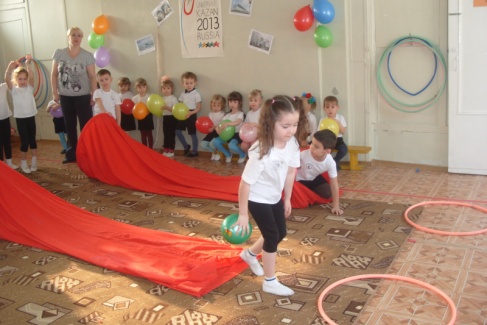 Юни: Я посмотрю на вас и поучаствую в вашей Универсиаде. Танец «Степ - аэробика»./под музыкальную композицию В. Высоцкого, исполняет «А-Студио»./(выполняют девочки с ленточками.)Юни: Мне очень понравился ваш танец. Но я пришел не с пустыми руками.  Я принес вам  интересные игры, поиграйте ребята.Ведущая: Спасибо, Юни. Мы с удовольствием поиграем.Эстафета «Лыжные гонки»/Дети надевают на ноги пластиковые лыжи и оббегают вокруг стойки./Эстафета «Обними друга»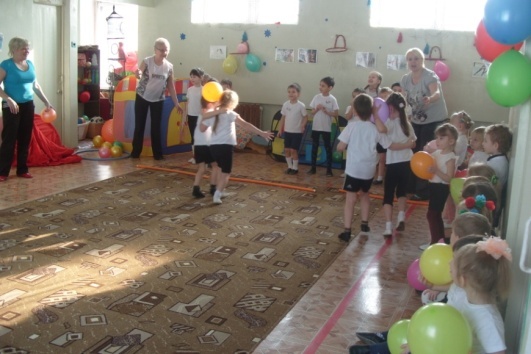 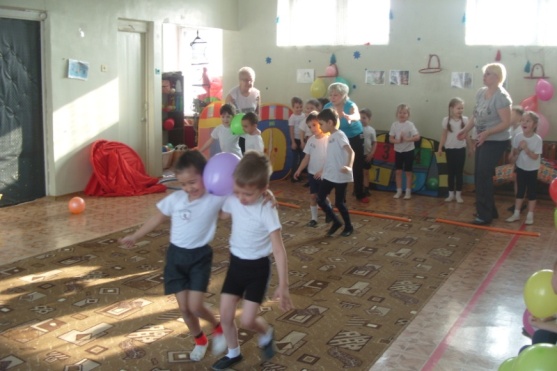 /Дети перестраиваются парами в каждой команде, обнимают в паре другдруга за друга за спину, воздушный шарик прижимают щекой и оббегают вокруг стойки./Эстафета «Сигнал победы»./Игроки команд строятся за линией старта. По сигналу первый ребенок начинает движение вперед, взбегает по наклонной доске и взбирается на 2-3 рейки по гимнастической стенке, ударяет по колокольчику и возвращается к команде. Передает эстафету следующему участнику. Остальные повторяют те же действия.Юни: Ой, ребята, как мне все понравилось! Вы все очень ловкие и быстрые. Я думаю, сегодня победили все и все получат золотые медали! Ведь наш девиз простой: «Когда мы едины – мы  непобедимы!»./Награждение детей./Юни: А теперь мне пора уходить, буду готовиться к встрече гостей – спортсменов./Юни под музыку выходит из зала/.1 ребенок: Нам нужен мир - тебе, и мне, и всем на свете детям,И должен мирным быть рассвет, который завтра встретим.2 ребенок: Нам нужен мир, трава в росе, улыбчивое детство,  Нам нужен мир, прекрасный мир, полученный в наследство.3 ребенок: Нам нужен разноцветный луг и радуга над лугом, Нам нужно бегать, прыгать, петь и говорить друг с другом.4 ребенок: Нам нужен спорт, всем людям на планете, Чтоб жили в мире, дружбе все – и взрослые и дети.Танец – песня/под песню  «Универсиада»//Дети под музыку выходят из зала/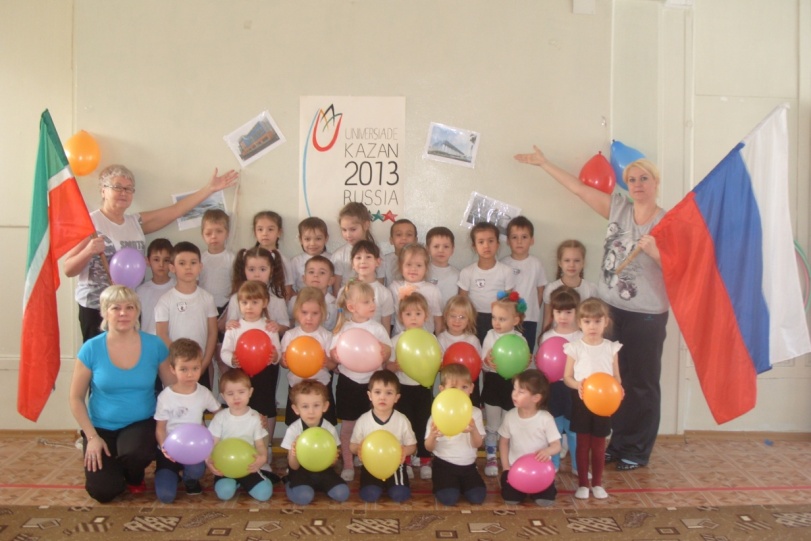 